Ejemplo:De forma gráfica el proceso sería el siguiente: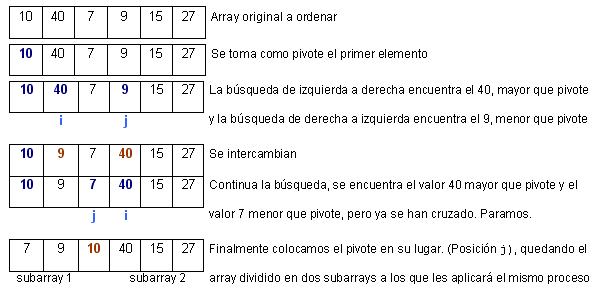 